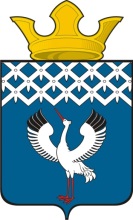 Российская ФедерацияСвердловская областьДумамуниципального образованияБайкаловского сельского поселения13-е очередное заседание 3-го созываРЕШЕНИЕ22 сентября 2017г.                             с. Байкалово                                                        №4О делегировании представителя Думы муниципального образования Байкаловского сельского поселения в состав Совета представительных органов
муниципальных образований Свердловской областиЗаслушав и обсудив письмо Руководителя аппарата Законодательного Собрания Свердловской области С.В.Демакова от 22.09.2016г. №ЗС-6613 о направлении в Законодательное Собрание Свердловской области информации о делегировании представителя Думы в состав Совета представительных органов муниципальных образований Свердловской области, Дума муниципального образования Байкаловского сельского поселения РЕШИЛА: 1. Делегировать в состав Совета представительных органов муниципальных образований Свердловской области заместителя председателя Думы муниципального образования Байкаловского сельского поселения Андрееву Таскирю Абдулловну.2. Направить копию настоящего решения в Законодательное Собрание Свердловской области.3. Настоящее решение вступает в силу с момента подписания.4. Контроль за исполнением настоящего решения возложить на председателя комиссии Думы по законности и вопросам местного самоуправления.Председатель Думы муниципального образованияБайкаловского сельского поселения                                            		С.В. Кузеванова22 сентября 2017г.                         Глава муниципального образованияБайкаловского сельского поселения                                           		Д.В. Лыжин22 сентября 2017г.         